PROGRAMA 60+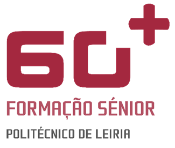 ANO LETIVO 2023/20242º semestreLaboratório de Criação de Conteúdos Digitais IIDocente: Carla Sofia Costa FreireOBJETIVOSAprender a editar somAprender a editar vídeosDesenvolver a capacidade de pesquisaDesenvolver competências de trabalho em equipaCONTEÚDOSProjetoBrainstorming - discussão de ideias para criação de um projetoPesquisa de informação Conhecer os utilizadoresPlaneamento do projetoEdição de somGravação e importaçãoCortar, copiar e colarVolumeFades (suavização ao iniciar e ao terminar um som)Exportar áudio Edição de vídeoImportação de vídeos Cortar, copiar e colarTransição entre clips de vídeoIntrodução de textoExportar vídeo METODOLOGIAAs aulas serão de cariz essencialmente prático, com vista à criação de um projeto multimédia realizado em equipa. Assim, numa fase inicial serão criadas equipas de trabalho e será discutido em conjunto o projeto a realizar, o qual deve contemplar a utilização de diferentes media. As equipas de trabalho irão pesquisar informação, criar imagens, criar vídeos e editar som, de forma a que o projeto se adeque ao objetivo definido no início do semestre.Serão facultados recursos de aprendizagem, criados de raiz ou reutilizados a partir da web (textos, tutoriais, exemplos de projetos similares, etc.).Poderão ser utilizadas plataformas digitais para elaboração de trabalho autónomo, tais como o Moodle, Zoom, Miro, entre outras.